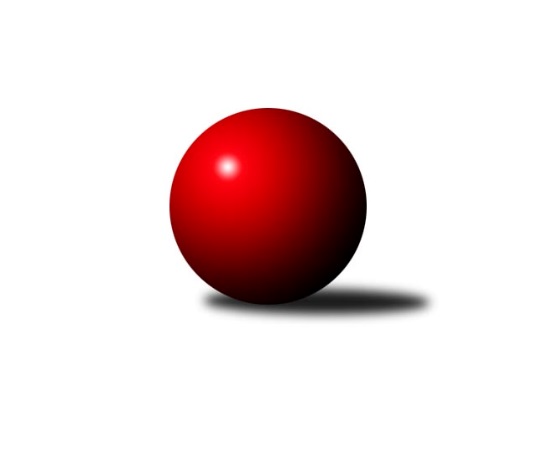 Č.4Ročník 2020/2021	15.8.2024 Východočeská soutěž skupina B 2020/2021Statistika 4. kolaTabulka družstev:		družstvo	záp	výh	rem	proh	skore	sety	průměr	body	plné	dorážka	chyby	1.	SKK Náchod D	4	3	0	1	34 : 14 	(17.0 : 13.0)	1656	6	1156	500	34	2.	SK Kuželky Přelouč B	3	3	0	0	24 : 12 	(13.0 : 11.0)	1578	6	1105	473	31	3.	Náchod C	3	2	0	1	24 : 12 	(10.0 : 8.0)	1634	4	1173	461	42.3	4.	SKPK DONAP H. Králové C	3	2	0	1	20 : 16 	(13.0 : 11.0)	1602	4	1118	484	40.7	5.	Dvůr Kr. C	4	1	0	3	24 : 24 	(17.0 : 11.0)	1518	2	1087	431	50	6.	SKK Třebechovice p/O B	2	0	0	2	4 : 20 	(4.0 : 10.0)	1347	0	990	357	70.5	7.	KK Zalabák Smiřice C	3	0	0	3	2 : 34 	(4.0 : 14.0)	1483	0	1079	404	62Tabulka doma:		družstvo	záp	výh	rem	proh	skore	sety	průměr	body	maximum	minimum	1.	SKK Náchod D	2	2	0	0	18 : 6 	(8.0 : 6.0)	1682	4	1706	1657	2.	SK Kuželky Přelouč B	2	2	0	0	16 : 8 	(9.0 : 7.0)	1617	4	1647	1586	3.	Náchod C	1	1	0	0	12 : 0 	(2.0 : 0.0)	1655	2	1655	1655	4.	Dvůr Kr. C	2	1	0	1	16 : 8 	(10.0 : 4.0)	1573	2	1584	1562	5.	SKPK DONAP H. Králové C	1	1	0	0	8 : 4 	(4.0 : 4.0)	1688	2	1688	1688	6.	SKK Třebechovice p/O B	1	0	0	1	4 : 8 	(4.0 : 4.0)	1433	0	1433	1433	7.	KK Zalabák Smiřice C	2	0	0	2	2 : 22 	(4.0 : 12.0)	1509	0	1552	1465Tabulka venku:		družstvo	záp	výh	rem	proh	skore	sety	průměr	body	maximum	minimum	1.	SKK Náchod D	2	1	0	1	16 : 8 	(9.0 : 7.0)	1643	2	1697	1589	2.	SK Kuželky Přelouč B	1	1	0	0	8 : 4 	(4.0 : 4.0)	1540	2	1540	1540	3.	Náchod C	2	1	0	1	12 : 12 	(8.0 : 8.0)	1624	2	1684	1563	4.	SKPK DONAP H. Králové C	2	1	0	1	12 : 12 	(9.0 : 7.0)	1559	2	1604	1514	5.	Dvůr Kr. C	2	0	0	2	8 : 16 	(7.0 : 7.0)	1491	0	1493	1488	6.	KK Zalabák Smiřice C	1	0	0	1	0 : 12 	(0.0 : 2.0)	1457	0	1457	1457	7.	SKK Třebechovice p/O B	1	0	0	1	0 : 12 	(0.0 : 6.0)	1261	0	1261	1261Tabulka podzimní části:		družstvo	záp	výh	rem	proh	skore	sety	průměr	body	doma	venku	1.	SKK Náchod D	4	3	0	1	34 : 14 	(17.0 : 13.0)	1656	6 	2 	0 	0 	1 	0 	1	2.	SK Kuželky Přelouč B	3	3	0	0	24 : 12 	(13.0 : 11.0)	1578	6 	2 	0 	0 	1 	0 	0	3.	Náchod C	3	2	0	1	24 : 12 	(10.0 : 8.0)	1634	4 	1 	0 	0 	1 	0 	1	4.	SKPK DONAP H. Králové C	3	2	0	1	20 : 16 	(13.0 : 11.0)	1602	4 	1 	0 	0 	1 	0 	1	5.	Dvůr Kr. C	4	1	0	3	24 : 24 	(17.0 : 11.0)	1518	2 	1 	0 	1 	0 	0 	2	6.	SKK Třebechovice p/O B	2	0	0	2	4 : 20 	(4.0 : 10.0)	1347	0 	0 	0 	1 	0 	0 	1	7.	KK Zalabák Smiřice C	3	0	0	3	2 : 34 	(4.0 : 14.0)	1483	0 	0 	0 	2 	0 	0 	1Tabulka jarní části:		družstvo	záp	výh	rem	proh	skore	sety	průměr	body	doma	venku	1.	SKK Třebechovice p/O B	0	0	0	0	0 : 0 	(0.0 : 0.0)	0	0 	0 	0 	0 	0 	0 	0 	2.	SKPK DONAP H. Králové C	0	0	0	0	0 : 0 	(0.0 : 0.0)	0	0 	0 	0 	0 	0 	0 	0 	3.	Dvůr Kr. C	0	0	0	0	0 : 0 	(0.0 : 0.0)	0	0 	0 	0 	0 	0 	0 	0 	4.	KK Zalabák Smiřice C	0	0	0	0	0 : 0 	(0.0 : 0.0)	0	0 	0 	0 	0 	0 	0 	0 	5.	Náchod C	0	0	0	0	0 : 0 	(0.0 : 0.0)	0	0 	0 	0 	0 	0 	0 	0 	6.	SKK Náchod D	0	0	0	0	0 : 0 	(0.0 : 0.0)	0	0 	0 	0 	0 	0 	0 	0 	7.	SK Kuželky Přelouč B	0	0	0	0	0 : 0 	(0.0 : 0.0)	0	0 	0 	0 	0 	0 	0 	0 Zisk bodů pro družstvo:		jméno hráče	družstvo	body	zápasy	v %	dílčí body	sety	v %	1.	Miroslav Šulc 	Dvůr Kr. C 	8	/	4	(100%)		/		(%)	2.	Miroslav Tomeš 	SKK Náchod D 	8	/	4	(100%)		/		(%)	3.	Veronika Valešová 	Dvůr Kr. C 	8	/	4	(100%)		/		(%)	4.	Irena Šrajerová 	SKPK DONAP H. Králové C 	6	/	3	(100%)		/		(%)	5.	Jiří Tesař 	SKK Náchod D 	6	/	3	(100%)		/		(%)	6.	Miroslav Skala 	SK Kuželky Přelouč B 	4	/	2	(100%)		/		(%)	7.	Ivan Brothánek 	Náchod C 	4	/	2	(100%)		/		(%)	8.	Milena Mankovecká 	SKK Náchod D 	4	/	3	(67%)		/		(%)	9.	Milan Hurdálek 	Náchod C 	4	/	3	(67%)		/		(%)	10.	Jiří Doucha st.	Náchod C 	4	/	3	(67%)		/		(%)	11.	Antonín Martinec 	Náchod C 	4	/	3	(67%)		/		(%)	12.	Zdeněk Zahálka 	SKK Třebechovice p/O B 	2	/	1	(100%)		/		(%)	13.	Miloš Kvapil 	SKPK DONAP H. Králové C 	2	/	1	(100%)		/		(%)	14.	Alena Prokopová 	SKPK DONAP H. Králové C 	2	/	1	(100%)		/		(%)	15.	Petr Březina 	SKK Třebechovice p/O B 	2	/	1	(100%)		/		(%)	16.	Dana Adamů 	SKK Náchod D 	2	/	1	(100%)		/		(%)	17.	Jakub Šnytr 	Dvůr Kr. C 	2	/	2	(50%)		/		(%)	18.	Karel Janovský 	SK Kuželky Přelouč B 	2	/	2	(50%)		/		(%)	19.	Vendelín Škuta 	SK Kuželky Přelouč B 	2	/	2	(50%)		/		(%)	20.	Vít Paliarik 	KK Zalabák Smiřice C 	2	/	3	(33%)		/		(%)	21.	Jaroslav Havlas 	SK Kuželky Přelouč B 	2	/	3	(33%)		/		(%)	22.	Jiří Prokop 	SKPK DONAP H. Králové C 	2	/	3	(33%)		/		(%)	23.	Josef Suchomel 	SK Kuželky Přelouč B 	2	/	3	(33%)		/		(%)	24.	Václav Neruda 	Dvůr Kr. C 	2	/	3	(33%)		/		(%)	25.	Jaroslav Dlohoška 	SKK Náchod D 	2	/	4	(25%)		/		(%)	26.	David Lukášek 	KK Zalabák Smiřice C 	0	/	1	(0%)		/		(%)	27.	Martina Přibylová 	SKK Třebechovice p/O B 	0	/	1	(0%)		/		(%)	28.	Luděk Vohralík 	SKK Třebechovice p/O B 	0	/	1	(0%)		/		(%)	29.	Jaroslav Salaba 	SKK Třebechovice p/O B 	0	/	1	(0%)		/		(%)	30.	Jiří Machač 	SKPK DONAP H. Králové C 	0	/	1	(0%)		/		(%)	31.	Zlata Hornychová 	SKPK DONAP H. Králové C 	0	/	1	(0%)		/		(%)	32.	Miloš Voleský 	SKK Náchod D 	0	/	1	(0%)		/		(%)	33.	Dagmar Uhlířová 	SKK Třebechovice p/O B 	0	/	1	(0%)		/		(%)	34.	Lucie Moravcová 	Náchod C 	0	/	1	(0%)		/		(%)	35.	Oldřich Hornych 	SKPK DONAP H. Králové C 	0	/	2	(0%)		/		(%)	36.	Václav Prokop 	KK Zalabák Smiřice C 	0	/	2	(0%)		/		(%)	37.	Aleš Kovář 	KK Zalabák Smiřice C 	0	/	3	(0%)		/		(%)	38.	Milan Seidl 	KK Zalabák Smiřice C 	0	/	3	(0%)		/		(%)Průměry na kuželnách:		kuželna	průměr	plné	dorážka	chyby	výkon na hráče	1.	Hradec Králové, 1-4	1686	1176	509	38.0	(421.5)	2.	Smiřice, 1-2	1579	1121	458	50.3	(394.9)	3.	SKK Nachod, 1-4	1579	1124	455	45.7	(394.9)	4.	Přelouč, 1-4	1578	1114	464	38.0	(394.7)	5.	Dvůr Králové, 1-2	1492	1071	421	53.0	(373.1)	6.	Třebechovice, 1-2	1486	1060	426	45.0	(371.6)Nejlepší výkony na kuželnách:Hradec Králové, 1-4SKPK DONAP H. Králové C	1688	3. kolo	Miloš Kvapil 	SKPK DONAP H. Králové C	450	3. koloNáchod C	1684	3. kolo	Jiří Doucha st.	Náchod C	436	3. kolo		. kolo	Ivan Brothánek 	Náchod C	429	3. kolo		. kolo	Jiří Prokop 	SKPK DONAP H. Králové C	427	3. kolo		. kolo	Irena Šrajerová 	SKPK DONAP H. Králové C	417	3. kolo		. kolo	Antonín Martinec 	Náchod C	413	3. kolo		. kolo	Milan Hurdálek 	Náchod C	406	3. kolo		. kolo	Oldřich Hornych 	SKPK DONAP H. Králové C	394	3. koloSmiřice, 1-2SKK Náchod D	1697	3. kolo	Jiří Prokop 	SKPK DONAP H. Králové C	463	1. koloSKPK DONAP H. Králové C	1604	1. kolo	Milena Mankovecká 	SKK Náchod D	437	3. koloKK Zalabák Smiřice C	1552	3. kolo	Jiří Tesař 	SKK Náchod D	429	3. koloKK Zalabák Smiřice C	1465	1. kolo	David Lukášek 	KK Zalabák Smiřice C	426	3. kolo		. kolo	Miroslav Tomeš 	SKK Náchod D	421	3. kolo		. kolo	Vít Paliarik 	KK Zalabák Smiřice C	418	3. kolo		. kolo	Jaroslav Dlohoška 	SKK Náchod D	410	3. kolo		. kolo	Vít Paliarik 	KK Zalabák Smiřice C	390	1. kolo		. kolo	Irena Šrajerová 	SKPK DONAP H. Králové C	389	1. kolo		. kolo	Václav Prokop 	KK Zalabák Smiřice C	387	1. koloSKK Nachod, 1-4SKK Náchod D	1706	2. kolo	Veronika Valešová 	Dvůr Kr. C	459	2. koloSKK Náchod D	1657	4. kolo	Miroslav Tomeš 	SKK Náchod D	442	2. koloNáchod C	1655	2. kolo	Jiří Tesař 	SKK Náchod D	441	4. koloSKPK DONAP H. Králové C	1514	4. kolo	Miroslav Tomeš 	SKK Náchod D	440	4. koloDvůr Kr. C	1488	2. kolo	Milena Mankovecká 	SKK Náchod D	431	4. koloKK Zalabák Smiřice C	1457	2. kolo	Miloš Voleský 	SKK Náchod D	429	2. kolo		. kolo	Jiří Doucha st.	Náchod C	428	2. kolo		. kolo	Jiří Tesař 	SKK Náchod D	427	2. kolo		. kolo	Antonín Martinec 	Náchod C	419	2. kolo		. kolo	Vít Paliarik 	KK Zalabák Smiřice C	418	2. koloPřelouč, 1-4SK Kuželky Přelouč B	1647	1. kolo	Miroslav Skala 	SK Kuželky Přelouč B	462	4. koloSKK Náchod D	1589	1. kolo	Josef Suchomel 	SK Kuželky Přelouč B	428	4. koloSK Kuželky Přelouč B	1586	4. kolo	Karel Janovský 	SK Kuželky Přelouč B	420	1. koloDvůr Kr. C	1493	4. kolo	Miroslav Skala 	SK Kuželky Přelouč B	417	1. kolo		. kolo	Milena Mankovecká 	SKK Náchod D	416	1. kolo		. kolo	Veronika Valešová 	Dvůr Kr. C	410	4. kolo		. kolo	Miroslav Tomeš 	SKK Náchod D	408	1. kolo		. kolo	Jaroslav Havlas 	SK Kuželky Přelouč B	407	1. kolo		. kolo	Dana Adamů 	SKK Náchod D	405	1. kolo		. kolo	Josef Suchomel 	SK Kuželky Přelouč B	403	1. koloDvůr Králové, 1-2Dvůr Kr. C	1584	3. kolo	Miroslav Šulc 	Dvůr Kr. C	460	1. koloNáchod C	1563	1. kolo	Veronika Valešová 	Dvůr Kr. C	440	3. koloDvůr Kr. C	1562	1. kolo	Jakub Šnytr 	Dvůr Kr. C	418	3. koloSKK Třebechovice p/O B	1261	3. kolo	Lucie Moravcová 	Náchod C	409	1. kolo		. kolo	Veronika Valešová 	Dvůr Kr. C	406	1. kolo		. kolo	Miroslav Šulc 	Dvůr Kr. C	404	3. kolo		. kolo	Jiří Doucha st.	Náchod C	398	1. kolo		. kolo	Milan Hurdálek 	Náchod C	396	1. kolo		. kolo	Václav Neruda 	Dvůr Kr. C	361	1. kolo		. kolo	Antonín Martinec 	Náchod C	360	1. koloTřebechovice, 1-2SK Kuželky Přelouč B	1540	2. kolo	Jaroslav Havlas 	SK Kuželky Přelouč B	413	2. koloSKK Třebechovice p/O B	1433	2. kolo	Petr Březina 	SKK Třebechovice p/O B	412	2. koloKK Zalabák Smiřice C	0	4. kolo	Karel Janovský 	SK Kuželky Přelouč B	402	2. koloSKK Třebechovice p/O B	0	4. kolo	Zdeněk Zahálka 	SKK Třebechovice p/O B	393	2. kolo		. kolo	Josef Suchomel 	SK Kuželky Přelouč B	377	2. kolo		. kolo	Vendelín Škuta 	SK Kuželky Přelouč B	348	2. kolo		. kolo	Martina Přibylová 	SKK Třebechovice p/O B	337	2. kolo		. kolo	Luděk Vohralík 	SKK Třebechovice p/O B	291	2. koloČetnost výsledků:	8.0 : 4.0	4x	4.0 : 8.0	2x	2.0 : 10.0	1x	12.0 : 0.0	2x	10.0 : 2.0	1x	0.0 : 12.0	1x